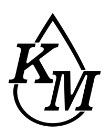 ООО «Кубаньмасло-ЕМЗ»Приложение № ___к контракту № ____________ от «___» _________ 201 __г.Россия, Тульская область, город Ефремов	  «___»  _____ 201__ годаОбщество с ограниченной ответственностью «Кубаньмасло-Ефремовский маслозавод» (Российская Федерация), в лице исполнительного директора Боброва Сергея Александровича, действующего на основании доверенности № 126 от 22.05.2020г., именуемое в дальнейшем «Поставщик», с одной стороны и ______________ «__________» (_______________), в лице ___________ ____________, действующего на основании ___________, именуемое в дальнейшем «Покупатель», с другой стороны, при совместном упоминании «Стороны», а по отдельности сторона «Сторона», заключили настоящее Приложение к контракту № ____ от ______ (далее- Контракт) о нижеследующем:В соответствии с условиями Контракта Поставщик обязуется поставить, а Покупатель – принять и оплатить масло ___ (далее – Товар).Товар, поставляемый по настоящему Приложению, должен соответствовать требованиям ГОСТ ____.Дополнительные требования к качеству Товара: _____Количество Товара, поставляемого по настоящему Приложению, составляет ___ (___) МТ ± 10% на усмотрение Поставщика.Цена Товара, поставляемого по настоящему Приложению, составляет ____ Евро за одну метрическую тонну на условиях поставки, согласованных в п.6 настоящего Приложения.Общая стоимость Товара, передаваемого по настоящему Приложению, составляет _____ Евро ± 10% на усмотрение Поставщика.Валюта платежа - ___.Базис поставки Товара, поставляемого по настоящему Приложению: ______________ (Инкотермс 2010).Срок поставки Товара, поставляемого по настоящему Приложению - ____________. Датой поставки Товара считается дата _____.Оплата Товара, поставляемого по настоящему Приложению, производится в следующем порядке:по факту поставки в течение ___ банковских дней со дня отправки товара со станции назначения/со дня поставки товара;аванс (предварительная оплата) в течение 3 (трёх) банковских дней со дня выставления счета Поставщиком.ООО "Kubanmaslo-EMZ"Annex No. ___to the contract № ____________ dated «___» _________ 201 __Russia, Tula Region, Efremov		  «___»  ______ 201__Limited Liability Company "Kubanmaslo - Efremov Oil Mill" (Russian Federation), represented by the Executive Director Sergei Aleksandrovich Bobrov, acting on the basis of Power of Attorney No. 34 dated 24.05.2017, hereinafter referred to as "Supplier", on the one part and  ______________ «__________» (_______________), represented by ___________ ____________, acting on the basis of ___________, hereinafter referred to as "Buyer", on the other part, collectively referred to as "Parties", and separately as "Party", concluded this Annex for the contract No. ____ dated ______ (hereinafter - Contract) for the following:According to conditions of this Contract, the Supplier undertakes to supply and the Buyer undertakes to accept and pay for oil ___(hereinafter - Goods).The Goods supplied under this Annex shall comply with the requirements of the State Standard GOST _____.Additional requirements to quality of the Goods: _____Quantity of the Goods supplied under this Annex amounts to ___ (___) МТ ± 10% at the Supplier's discretion.Price of the Goods supplied under this Annex amounts to ____Euro for one metric ton on the delivery basis agreed upon in par.6 of this Annex.Total cost of the Goods supplied under this Annex amounts to _____ Euro ± 10% at the Supplier's discretion.The currency of payment – ___.Delivery basis for the Goods supplied under this Annex: ______________ (Incoterms 2010).Delivery term for the Goods supplied under this Annex - ____________. _____is considered the delivery date of the Goods.Payment for the Goods supplied under this Annex shall be made in the following order:upon delivery within ___ banking days from the date of shipment from the destination station / from the date of delivery of the goods;advance payment (preliminary payment) within 3 (three) banking days from the date of billing by the Supplier.ПОСТАВЩИК: Общество с ограниченной ответственностью «Кубаньмасло-ЕМЗ» Юридический и почтовый адрес:301847, Россия, Тульская область, Ефремовский район, г. Ефремов микрорайон «Южный» ОГРН 1027102872059ИНН 7113021283, КПП 711301001ОКПО 43520000Реквизиты для платежей:Acc. No. 40702978802251000005 (необходимо указать транзитный счет организации в ЕВРО)Beneficiary’s Bank: VTB BANK (PJSC) (TSENTRALNYI BRANCH, MOSCOWSWIFT: VTBRRUM2MS2.with JSC VTB Bank, Moscow, SWIFT: VTBRRUMM. The corr./acc.of VTB Bank (PJSC), Moscow is No.0102758018 with VTB Bank (Europe) SE SWIFT: OWHBDEFF.Tel.: +7-48741-28667,Fax: +7-48741-28411E-mail: m.pliev@kuboil.ru, n.evsikov@kuboil.ru________________ С.А. БобровSUPPLIER :Limited Liability Company "Kubanmaslo - EMZ" Legal and postal address:301847, Russia, Tula Region, Efremov area,  Efremov, urban district "Yuzhny" OGRN 1027102872059  7113021283, KPP 711301001 OKPO 43520000Billing information:Acc. No. 40702978802251000005 (необходимо указать транзитный счет организации в ЕВРО)Beneficiary’s Bank: VTB BANK (PJSC) (TSENTRALNYI BRANCH, MOSCOWSWIFT: VTBRRUM2MS2.with JSC VTB Bank, Moscow, SWIFT: VTBRRUMM. The corr./acc.of VTB Bank (PJSC), Moscow is No.0102758018 with VTB Bank (Europe) SE SWIFT: OWHBDEFF.Tel.: +7-48741-28667,Fax: +7-48741-28411E-mail: m.pliev@kuboil.ru, n.evsikov@kuboil.ru________________ S.A. BobrovПОКУПАТЕЛЬ:BUYER: